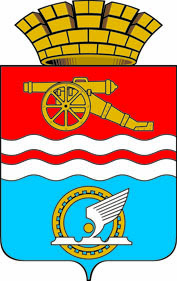 СВЕРДЛОВСКАЯ ОБЛАСТЬАДМИНИСТРАЦИЯ ГОРОДА КАМЕНСКА-УРАЛЬСКОГОПОСТАНОВЛЕНИЕот 28.07.2020  № 545О внесении изменений в Административный регламент исполнения функциипо муниципальному жилищномуконтролю в муниципальном образованиигород Каменск-УральскийВ целях приведенияАдминистративного регламента исполнения функции по муниципальному жилищному контролю в муниципальном образовании город Каменск-Уральский, утвержденного постановлением Администрации города Каменска-Уральского от 08.04.2014 № 480 (в редакции постановлений Администрации города Каменска-Уральского от 16.02.2015 № 218, от 09.11.2015 № 1603, от 29.05.2017 № 432, от 09.06.2017 № 478, от 27.04.2018 № 337, от 13.09.2019 № 761, от 20.12.2019 № 1034) в соответствие с постановлением Правительства Свердловской области от 28.06.2012№ 703-ПП «Об утверждении Порядка разработки и принятия административных регламентов осуществления муниципального контроля на территории Свердловской области», Администрация города Каменска-УральскогоПОСТАНОВЛЯЕТ:1.Внести следующие изменения в Административный регламент исполнения функции по муниципальному жилищному контролю в муниципальном образовании город Каменск-Уральский (далее – Административный регламент), утвержденный постановлением Администрации города Каменска-Уральского от 08.04.2014 № 480 (в редакции постановлений Администрации города Каменска-Уральского от 16.02.2015 № 218, от 09.11.2015 № 1603, от 29.05.2017 № 432, от 09.06.2017№ 478, от 27.04.2018 № 337, от 13.09.2019 № 761, от 20.12.2019 № 1034):1) изложить пункт 4 раздела 1 Административного регламента в следующей редакции:«4. Перечень нормативных правовых актов, муниципальных правовых актов, регулирующих осуществление муниципального жилищного контроля (с указанием их реквизитов и источников официального опубликования), подлежит обязательному размещению на официальном сайте Администрации города Каменска-Уральского в сети Интернет (https://kamensk-uralskiy.ru) (далее – официальный сайт Администрации города), в региональной государственной информационной системе «Реестр государственных услуг и муниципальных услуг (функций) Свердловской области»(далее - региональный реестр) и федеральной государственной информационной системе «Единый портал государственных и муниципальных услуг (функций)»(далее - Единый портал).»;2) изложить пункт 11.2 раздела 1 Административного регламента в следующей редакции:«11.2. Орган муниципального жилищного контроля не вправетребовать от юридического лица, индивидуального предпринимателя:- представления документов и (или) информации, включая разрешительные документы, имеющиеся в распоряжении иных государственных органов, органов местного самоуправления либо подведомственных государственным органам или органам местного самоуправления организаций, перечисленных в пункте 11.1 настоящего Административного регламента;- представления документов и (или) информации до даты начала проверки.»;3) изложить пункт 1 раздела 2 Административного регламента в следующей редакции:«1. Информация о месте нахождения, графике (режиме) работы, номерах справочных телефонов, адресах электронной почты органа муниципального жилищного контроля размещается на официальном сайте Администрации города, в региональном реестре и на Едином портале.».4) изложить пункт 3 раздела 2 Административного регламента в следующей редакции:«3. Информация, указанная в пунктах 1 и 2 раздела 2 настоящего Административного регламента, размещается: - в печатной форме на информационных стендах по месту нахождения органа муниципального жилищного контроля;- в электронном виде на официальном сайте Администрации города, в региональном реестре и на Едином портале.В случае если в указанную информацию были внесены изменения, то она в течение 10 рабочих дней подлежит обновлению.»;5) раздел 2 Административного регламента дополнить пунктом 5 следующего содержания:«5. В случае привлечения органом муниципального жилищного контроля к проведению проверки экспертов, экспертных организаций, плата с проверяемого юридического лица (индивидуального предпринимателя) не взимается.».2. Опубликовать настоящее постановление в газете «Каменский рабочий» и разместить на официальном сайте муниципального образования город Каменск-Уральский.3. Контроль за исполнением настоящего постановления возложить на первого заместителя главы Администрации города А.А. Герасимова.Глава Каменск-Уральского городского округа					      А.В. Шмыков